Paraiškų teikimas iki 2012 m. gegužės 8 d.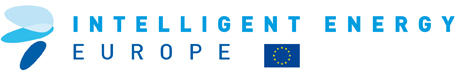 PlanZEN projektas:  integruoto urbanistinio planavimo principų taikymas siekiant paskatinti beveik nulinės energijos gyvenviečių kūrimąsi Projekto tikslas: skatinti beveik nulinės energijos gyvenviečių kūrimąsi Europos Sąjungos šalyse per integruoto urbanistinio planavimo procesus, apjungiančius energetinio efektyvumo, atsinaujinančios energetikos ir miesto transporto planavimo principus.Beveik nulinės energijos gyvenvietė, idealiu atveju,  yra tokia, kurios poreikis energiai yra minimalus dėl įgyvendintų energetinio efektyvumo sprendimų gyvenvietės išplanavime ir architektūroje. Tuo tarpu likęs energijos poreikis yra tenkinamas iš lokalių atsinaujinančios energijos šaltinių. Beveik nulinės energijos koncepcijos įgyvendinimas praktiškai yra sudėtingas procesas, apimantis ilgalaikio strateginio miesto planavimo procesus, naujų technologijų taikymą ir su tuo susijusias rizikas, taip pat susijusių interesų grupių (gyventojų, investuotojų, savivaldybės) įtraukimą ir švietimą. Nors beveik nulinės energijos gyvenvietės koncepcija yra projekto siektinas tikslas, tokios gyvenvietės principai ir sprendimai gali būti taikomos palaipsniui mažinant gyvenvietės energijos poreikį ir priklausomybę nuo iškastinio kuro, atsižvelgiant į kiekvieno pilotinio atvejo situaciją.Šis projektas yra orientuotas į urbanistino planavimo etapą, siekiant sudaryti palankias sąlygas beveik nulinės energijos gyvenviečių koncepcijos ir technologinių sprendimų taikymui. .Projekto trukmė: 36 mėn (nuo 2013m. antros pusės)Projekto partneriai: virš 20 partnerių atstovaujančių akademines ir tyrimų institucijas, urbanistų asociacijas ir savivaldybes, bei nevyriausybines organizacijas iš Vokietijos, Austrijos, Lietuvos, Estijos, Vengrijos, Slovakijos, Bulgarijos ir Kroatijos. Projekto vedantis partneris: Baltic Environmental Forum, VokietijaIš Lietuvos projekte dalyvauja: VšĮ Baltijos aplinkos forumas Lietuvoje  (nacionalinis projekto koordinatorius), VGTU urbanistikos katedra (mokymų urbanistams rengėjas) ir  viena miesto savivaldybė (pilotinei atvejo studijai). Tikslinės projekto grupės:Urbanistai bei savivaldybių personalas, dirbantys su miesto planavimo klausimais, kurie bus tikslinė mokymų auditorija ir dirbs prie pilotinių atvejų studijų, taikydami beveik nulinės energijos koncepciją.Urbanistų asociacijos ir susiję akademinės institucijos, kurios vykdys  nacionalinius mokymus pagal projekto metu parengtą medžiagą (Lietuvoje VGTU Urbanistikos katedra).Susijusios interesų grupės – politikai, investuotojai, gyventojai, - kuriems bus viešinama projekto medžiaga ir rezultatai.Planuojami projekto rezultatai:Bus parengtos metodologinės medžiagos gairės apie beveik nulinės energijos gyvenvietės koncepcijos taikymą urbanistinio planavimo procesuose.Kiekvienoje projekte dalyvaujančioje šalyje bus rengiami urbanistų mokymai, išskaidyti į kelis etapus projekto eigoje.Mokymų metu beveik nulinės energijos gyvenvietės planavimo principai bus praktiškai pritaikomi pilotinėms atvejo studijoms: rengiami nauji planai projekte dalyvaujančių savivaldybių pasirinktuose mikro-rajonuose.Bus organizuojami žinių ir gerosios praktikos mainai tarp Vakarų ir Centrinės Europos savivaldybių, įgyvendinančių beveik nulinės energijos principus.Projekto rezultatai bus plačiai komunikuojami Europos Sąjungos mastu.